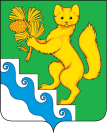 АДМИНИСТРАЦИЯ БОГУЧАНСКОГО РАЙОНАП О С Т А Н О В Л Е Н И Е09.06.2023                               с. Богучаны		                      № 557-пО внесении изменений в постановление администрации Богучанского района от 07.02.2023 №92-п «Об утверждении проекта межевания территории лесных участков»На основании заявления представителя Общества с ограниченной ответственностью «Транснефть-Восток» (ИНН 3801079671, ОГРН 1063801003617) Беломестных А.В. (по доверенности № 38/50-н/38-2023-1-378 от 25.04.2023 г.), приказа от 05.04.2023 №648 «О внесении изменений в документацию по планировке территории», руководствуясь ст. 7, 43, 47 Устава Богучанского района Красноярского краяПОСТАНОВЛЯЮ:1. Внести изменение в постановление администрации Богучанского района от 07.02.2023 №92-п «Об утверждении проекта межевания территории лесных участков»:- в п.1 вместо «Благоустройство территории вблизи контрольно-пропускных пунктов, расположенных на вдольтрассовом проезде линейной части «ВСТО» читать «Благоустройство территории вблизи контрольно-пропускных пунктов, расположенных на вдольтрассовом проезде линейной части «Куюмба-Тайшет». Размещение оборудования (шлагбаумов). Филиал «Иркутское РНУ».2. Опубликовать утвержденную документацию  по межеванию территории с внесенными изменениями на официальном сайте муниципального образования Богучанский район в сети «Интернет».3. Контроль   за    исполнением   настоящего   постановления возложить на Первого заместителя Главы Богучанского района В.М. Любима.4. Постановление вступает в силу со дня, следующего за днем его опубликования.Глава Богучанского района                                                  А.С. Медведев